BARBAROS MAHALLESİ:TARİHİ:Barbaros Mahallesi İlçemizin  7 merkez mahallesinden biridir. Mahallenin eski ismi  Karşıyakadır. Çubuk Belediye Başkanlığının 07.06.1984 tarih ve 8 sayılı kararı ile Karşıyaka Mahallesinin bölünmesi neticesinde Barbaros Mahallesi ismini almıştır.ÇOĞRAFİ KONUMU:Barbaros Mahallesi haritası konumu 40° 14' 42.4356'' Kuzey ve 33° 1' 1.2504'' Doğu gps koordinatlarıdır. bağlı olduğu Çubuk ilçe merkezine 2 kilometre mesafe uzaklıktadır. Ankara şehir merkezine mesafesi ise yaklaşık 37 kilometredir.NÜFUSU:2017 yılı itibariyle mahalle nüfusu 7.138 dirİDARİ YAPI:Mahalle Muhtarı Bekir YAMAN’ dır Cep Telefon Numarası: 542 351 91 71MAHALLEDEN GÖRÜNÜMLER: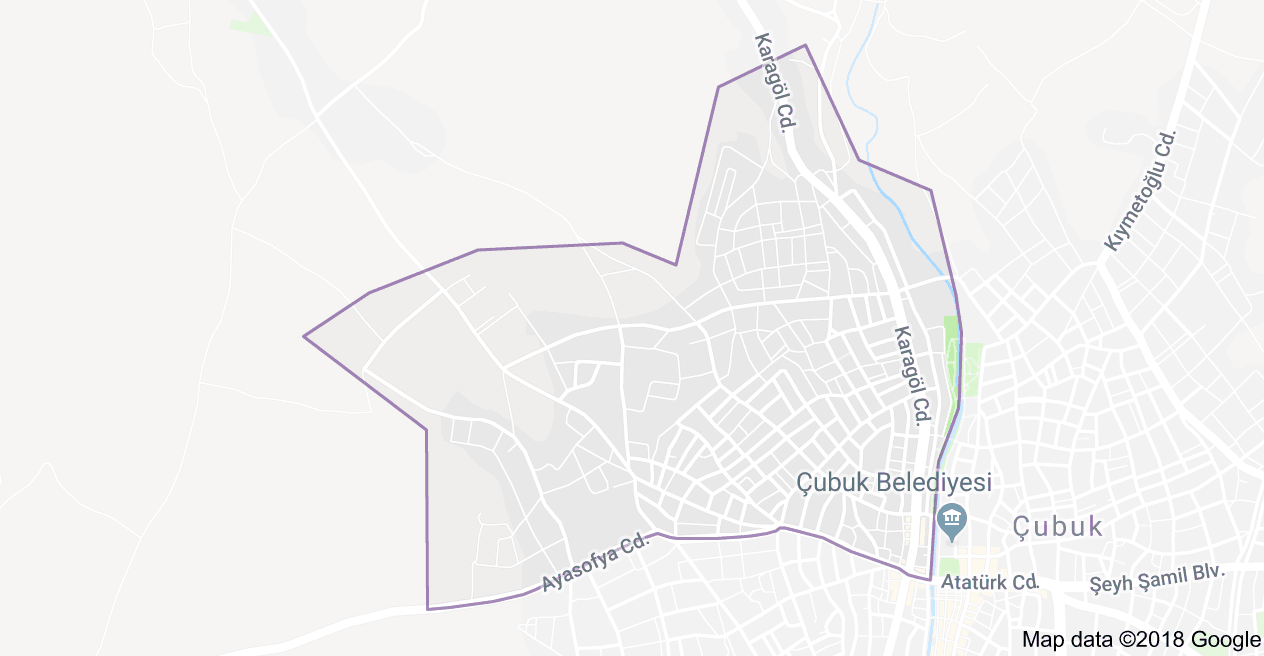 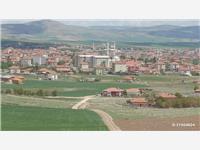 